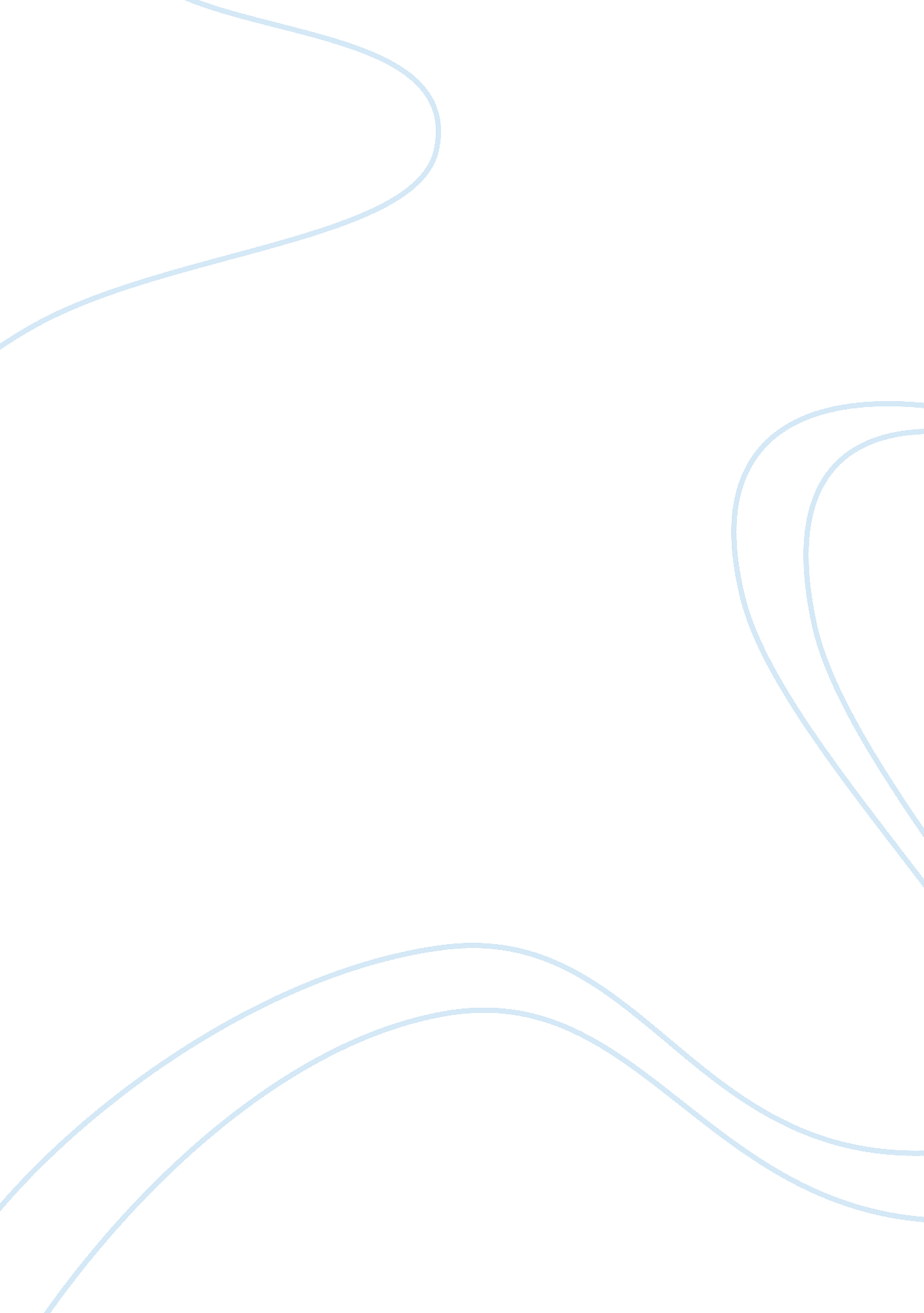 Hsa 535 wkand db2tracking vaccine preventable diseasesHealth & Medicine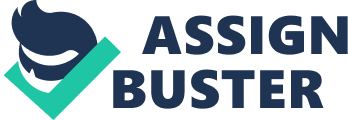 Tracking Vaccine Preventable Diseases Affiliation Tracking Vaccine Preventable Diseases Human Papillomavirus or HPV is named for papillomas or warts that can lead to cancer because most of this type of virus attack the genitals in both male and female. Thus, it is known for causing cervical cancer in women. HPV is transmitted via intimate skin-to-skin contact where a person can get by having, anal, vaginal or oral sex with a person who has the virus. To prevent from getting this virus a person can be vaccinated. The HPV vaccines are given through a series of three shots over a period of 6 months to protect the individuals from the infection and any other health issues that may be brought about the HPV infection (Center for Disease Control and Prevention, 2015). The vaccine is recommended for children of the age of 11 and 12 years in order to boost their immune system before they become sexually active. Additionally, young people who do not get vaccinated at the teenage should get vaccinated where young women should be vaccinated through the age of 26 and the men through the age of 21 in order to boost their immune system. 
Immunizations should be taken seriously because they reduce the number of infections and the number of people visiting the clinic. Georgia’s vaccination rate for children has been said to have reached the near record lows. Despite the infants being immunized, there are other under-immunized children and adolescents, as well as, adults which has made them to miss the opportunity of protecting themselves from diseases such as Influenza, pneumococcal disease and Hepatitis B. To increase the number of children and adults vaccinated the government has introduced a policy, even in school where the school going children have to be vaccinated before getting admission. Awareness has also been created to reduce the number of infections caused by vaccine able diseases. I agree with this position because it is important for people to understand the need and significance of immunization. By so doing, they will ensure that the preventable diseases are taken under control. 
Human papilloma virus immunization in both young adults and adolescents is vital and a cohort study would help the researcher in realizing the number of people who visit the clinic; thus understanding levels of immunization each year (Center for Disease Control and Prevention, 2015). The cohort study would also help in the identification of issues of concern, while at the same time monitoring the effects of large –scale intervention; thus, helping in addressing vaccine safety issues. Lastly, the study may be issue to identify areas that the HPV or other vaccine related program is not relatively used in relation to the patients that have been vaccinated. 
References 
Center for Disease Control and Prevention. (2015, January 26). Center For DIsease Control and Prevention . Retrieved from Center For DIsease Control and Prevention : http://www. cdc. gov/hpv/vaccine. html 
Responses 
Lam 
I agree with your ideas, because it is interesting as gives the reasons immunization is vital and further goes ahead to emphasize on the importance of immunizing children. The post further gives a clear statistics on the decrease of the childs immunization where there has been a drop of 8%. 
Josalind 
Great post on this week’s discussion, you offer a very informative post, which provides three reasons as to why a cohort study would be used study and track as well as report on HPV. I further agree a cohort study is vital in tracking HPV by analyzing the database provided by adolescents. 
Professor Godson 
Good insight on your feedback prof. it led me to various questions on the controversies raised in relation to the cost effectiveness of the cervical cancer prevention and treatments. It is true that the treatments or the testing is not cost effective and for that they prevent the benefits of HPV from prevailing as many people cannot afford the test. 